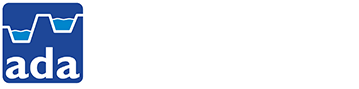 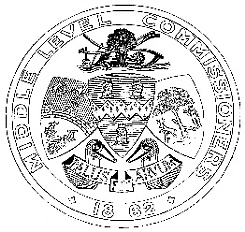 ADA – Great Ouse Branch Executive MeetingAGENDA10.30 am – Tuesday 29th October 2019 at the Middle Level Commissioners Offices, 85 Whittlesey Road, MarchIntroductionsPrevious notes and actions reviewWater resourcesPartnerships, workshops and strategic planningADA mattersEA matters, including use of PSCAsHealth and Safety – information shareItems for Next MeetingDate of Next Meeting